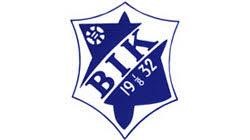                                     Bråten cup 2015Åldersgrupp 05	Åldersgrupp 045 Lag	4 LagBråten	                                                       1 BråtenRynninge	                                                       2 Rävåsen 1Rävåsen	                                                       3 RynningeKIF Örebro	                                                       4 Rävåsen 2DegerforsMatchtid 1 x 15 min09:30	Rynninge-Bråten	13:00 Bråten-Rävåsen 109:50	Rävåsen-KIF Örebro	13:20 Rynninge-Rävåsen 210:10	Degerfors-Rynninge	13:40 Rävåsen 1-Rynninge10:30	Bråten-Rävåsen	14:00 Rävåsen 2-Bråten10:50	KIF Örebro-Degerfors	14:20 Rävåsen 1-Rävåsen 211:10	Rynninge-Rävåsen	14:40 Bråten-Rynninge11:30	Bråten-KIF Örebro	15:00 Lag 3 - Lag 4 i tabellen11:50	Rävåsen-Degerfors	15:20 Lag 1 - Lag 2 i tabellen12:10	KIF Örebro-Rynninge 12:30	Degerfors-BråtenDe 2 sista matcherna ska inte ses som placeringsmatcher Det är för att alla lag får spela 4 matcherSom vi nämnt tidigare så ersätter kiosken anmälningsavgiften ;) Vid funderingar hör av erAriMobil 0707777703 eaglekungen@hotmail.comVälkomna